Emneplan for perioden: april-mai Tema: VårMålLitteraturLitteraturBarns medvirkningBarns medvirkningPersonalet skal for å nå periodens mål:Personalet skal for å nå periodens mål:Hovedmål 1:Legge til rette for at barna kan få et mangfold av naturopplevelser og få oppleve naturen som arena for lek og læring.Hovedmål 2:Oppleve og utforske naturen og naturens mangfoldRammeplanen sier: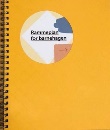 Alle barn skal få erfare å få innflytelse på det som skjer i barnehagen, både når det kommer til planlegging, gjennomføring og vurdering. Barna skal tillegges ansvar som samsvarer med alder og modenhet.                                         KD, 2017Rammeplanen sier:Alle barn skal få erfare å få innflytelse på det som skjer i barnehagen, både når det kommer til planlegging, gjennomføring og vurdering. Barna skal tillegges ansvar som samsvarer med alder og modenhet.                                         KD, 2017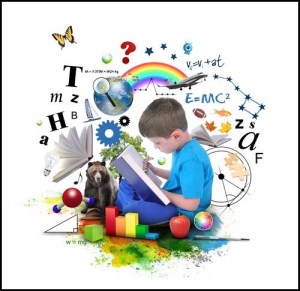 Inkludere alle barna i språkstimulerende aktiviteter.     legge til rette for mangfoldige naturopplevelser og bruke naturen som arena for lek, undring, utforsking og læringInkludere alle barna i språkstimulerende aktiviteter.     legge til rette for mangfoldige naturopplevelser og bruke naturen som arena for lek, undring, utforsking og læring Fokusord og begreper Fokusord og begreperSang, rim og regleSang, rim og regleAktiviteter og opplevelserAktiviteter og opplevelserFormingsaktivitetPlante – så – gro – spire - vokse Blomster- grønnsaker- jordVår -  Plante – så – gro – spire - vokse Blomster- grønnsaker- jordVår -  Alle fuglerFløy en liten blåfuglBlomster småJeg gikk en tur på stienTenk at nå er dagen herNorge i rødt, hvitt og blått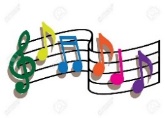 Alle fuglerFløy en liten blåfuglBlomster småJeg gikk en tur på stienTenk at nå er dagen herNorge i rødt, hvitt og blåttFaste turer i nærområdet.Observere endringer i naturenPlante blomster og grønnsaker i barnehageFaste turer i nærområdet.Observere endringer i naturenPlante blomster og grønnsaker i barnehage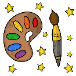 Formingsaktiviteter knyttet til temaet vår og planter 